領導力的審查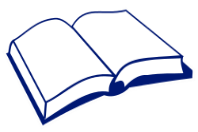 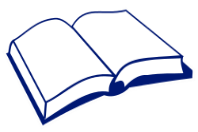 重點範疇剛開始做到                                     有時候做到                                          持續地做到                                  下一步我協助我的團隊建立，以及專注於有特殊教育需要學生的成果我確保我的組員都清楚知道如何為學校的特殊教育需要的使命作出貢獻我能就團隊或個人的工作表現迅速地回饋我確保已獲同意採取的行動有實際執行我會因應轉變修訂計劃，並與我的組員商討我會發問及能接受別人幫助，以尋求解決方法我鼓勵新的意見，及樂意作出新嘗試我確保每個人都有正確的資訊，以妥善完成他們的工作